REGULAMIN OCENIANIA ZACHOWANIA UCZNIÓW KLAS IV - VIIIW SZKOLE PODSTAWOWEJ NR 1 W KONINIEZASADY OCENIANIA ZACHOWANIA  UCZNIÓW KLAS IV-VIII 1) Oceny klasyfikacyjne z zajęć edukacyjnych nie mają wpływu na oceny klasyfikacyjne zachowania.2)Ocenianie zachowania uczniów odbywa się na podstawie ilości zdobytych punktów. Oceną wyjściową jest ocena dobra. Otrzymuje ją uczeń za 100 punktów.Taką ilość punktów otrzymuje każdy uczeń  na początku pierwszego  i drugiego półrocza. Liczba punktów może się zwiększyć lub zmniejszyć w zależności od zachowania ucznia.Obowiązuje następująca skala ocen zachowania:* Uczeń,  który uzyskał 20 punktów ujemnych w ciągu jednego semestru, niezależnie od ilości zdobytych punktów dodatnich, nie może otrzymać oceny wzorowej zachowania w danym półroczu roku szkolnego.3) Obowiązkiem każdego nauczyciela  jest systematyczne  dokonywanie wpisów do dziennika elektronicznego .4) Uczeń, który bierze udział w zawodach sportowych, a jego wyniki w nauce i zachowanie zdecydowanie się pogarszają nie może uczestniczyć w tych zawodach. 5) Ocenę zachowania stanowią punkty dodatnie i ujemne, które oblicza wychowawca klasy po uwzględnieniu pochwał i nagan dyrekcji oraz grona pedagogicznego, pracowników szkoły. 6)W szczególnych przypadkach spowodowania zagrożenia życia i zdrowia ,wychowawca po zasięgnięciu opinii nauczycieli, specjalistów, dyrektora, może obniżyć ocenę klasyfikacyjną zachowania bez względu na uzyskaną przez niego liczbę punktów.7)Wychowawca ma do dyspozycji 0-10 punktów dodatnich, które może przyznać według własnego uznania raz w semestrze każdemu uczniowi. 8)	  Przy ustalaniu oceny klasyfikacyjnej zachowania ucznia, u którego stwierdzono zaburzenia lub  inne dysfunkcje  rozwojowe, uwzględnia się wpływ tych zaburzeń lub dysfunkcji  na jego zachowanie, na podstawie orzeczenia o potrzebie kształcenia specjalnego lub orzeczenia o potrzebie indywidualnego nauczania lub opinii publicznej poradni psychologiczno – pedagogicznej, w tym  poradni specjalistycznej.9)W sytuacji kiedy uczeń z przyczyn losowych (np. dłuższa choroba) nie mógł uzyskać odpowiedniej liczby punktów, o ocenie z zachowania decyduje wychowawca, biorąc pod uwagę opinię innych nauczycieli.10)Ocena roczna z zachowania stanowi sumę punktów uzyskanych w I i II półroczu  podzielona przez 2 ( średnia arytmetyczna)11) Zachowania uczniów nieuwzględnione w wykazie,   będą  rozpatrywane indywidualnie przez klasowy zespół nauczycieli.10. Ocena zachowania ustalona przez wychowawcę jest ostateczna.11) oceny wzorowej nie może otrzymać uczeń, który:uzyskał w półroczu 20 punktów ujemnych,opuścił w półroczu powyżej 100 godzin usprawiedliwionych (z wyjątkiem  przypadków losowych),UWAGA: Jako przypadki losowe rozumie się: leczenie w szpitalu, sanatorium, długotrwałą lub przewlekłą chorobę, szczególne przypadki rodzinne (np. pogrzeb, wypadek),12) oceny bardzo dobrej nie może otrzymać uczeń, któryuzyskał w półroczu 30 punktów ujemnych,opuścił w półroczu powyżej 130 godzin usprawiedliwionych (z wyjątkiem przypadków losowych),13)oceny dobrej nie może otrzymać uczeń, który:uzyskał w półroczu 60 punktów ujemnych,opuścił w półroczu powyżej 150 godzin usprawiedliwionych (z wyjątkiem przypadków losowych),14)oceny poprawnej nie może otrzymać uczeń, który uzyskał w półroczu semestrze 100 punktów ujemnych,15)uczeń otrzymuje automatycznie ocenę naganną za:a)  brak poprawy zachowania mimo udzielonej przez dyrektora nagany,b)  wejście w konflikt z obowiązującym prawem, do którego zalicza się m.in.: pobicia, kradzieże, wymuszanie pieniędzy, posiadanie narkotyków, formy cyberprzemocy oraz inne zachowania zagrażające bezpieczeństwu innych,       c)  posiadanie, rozprowadzanie i nakłanianie do  kupna i zażywania narkotyków, dopalaczy, i innych środków i substancji psychoaktywnych.Szczegółowe kryteria punktowe za postawy pozytywne i negatywneZachowanieLiczba punktówWzorowe200 i  więcejBardzo dobre150 – 199Dobre 100 – 149Poprawne50 – 99Nieodpowiednie1 – 49Naganne Poniżej 1POSTAWY POZYTYWNE:1.wojewódzkie  konkursy  przedmiotowe: -udział w  etapie  szkolnym ( 5-20 pkt.)-kwalifikacja do etapu rejonowego (40 pkt.)-kwalifikacja do etapu wojewódzkiego : finalista , laureat (60 pkt.)2. konkursy szkolne:-udział (5 pkt.), -dodatkowo punkty za miejsca I (15pkt), II(10 pkt.), III( 5 pkt.)3. konkursy i zawody pozaszkolne:-udział (10 pkt.)-dodatkowo za miejsca I-III (30,20,10 pkt.)4. funkcja w szkole, klasie (5-25 pkt. za zaangażowanie)5. pomoc i udział w imprezie szkolnej (5-25 pkt.)6. praca na rzecz klasy, szkoły (5 – 20 pkt.)7. pomoc w  nauce jednorazowa (5 pkt.)8. punktualność, 100% bez spóźnień –  na koniec półrocza  (15 pkt.)9. 100 % frekwencja (20 pkt.)10. działalność charytatywna (potwierdzona pisemnie):- jednorazowa (5- 15 pkt.)- długofalowa  ( 20 pkt.)11. aktywny udział w zajęciach pozalekcyjnych na terenie szkoły (np. harcerstwo, kółka zainteresowań, zajęcia sportowe, rozwijające itp.),  za każde zajęcia na koniec półrocza (10 pkt.)12. przestrzeganie regulaminów szkolnych, wyjść na przerwy, do kina, teatru, wycieczek klasowych i szkolnych : jednorazowo  na koniec półrocza ( 5 pkt.)13.systematyczna pomoc kolegom w nauce: jednorazowo na koniec półrocza (15 pkt.)14.własna inicjatywa ucznia w podejmowaniu różnych przedsięwzięć i ich realizacji: ( 5-10 pkt.) każdorazowo,15.reprezentowanie szkoły podczas uroczystości pozaszkolnych, miejskich (np. poczet sztandarowy itp.) każdorazowo (10 pkt.),16. występowanie  w uroczystościach szkolnych, np. rola w przedstawieniu: każdorazowo  (20 pkt.)  ,    17.odpowiedzialne przeciwstawianie się aktom agresji, wandalizmu, reagowanie w trudnych sytuacjach: (10 pkt.) każdorazowo,18.wyjątkowa kultura osobista -dobre maniery / w stosunku do dorosłych i rówieśników, brak wulgarnego słownictwa, zachowanie odpowiednie do sytuacji, nieuleganie nałogom/ jednorazowo na koniec półrocza (10 pkt.),19.p ostępy w zachowaniu ucznia i jego wysiłek w pracę nad sobą: (1-15 pkt.) jednorazowo na koniec półrocza,20.brak negatywnych uwag w ciągu półrocza: (10 pkt.) jednorazowo na koniec półrocza,21. aktywne uczestnictwo w realizacji projektu edukacyjnego: (1-10 pkt.),22. inne pozytywne zachowania ,godne pochwały i naśladowania np. zwrot znalezionych rzeczy, kluczy, telefonu, portfela do sekretariatu lub do nauczyciela; aktywne czytelnictwo itp.: według uznania nauczyciela (1-20 pkt.) każdorazowo.POSTAWY NEGATYWNE:1.przeszkadzanie na lekcji(5 pkt.), jedzenie, picie, żucie gumy, itp. (5 pkt.)2. niewykonywanie poleceń nauczyciela i innych pracowników  szkoły (10 pkt.), arogancja wobec nauczyciela  i innych pracowników szkoły (20 pkt.)3. oszustwa, kłamstwo, fałszerstwo (20 pkt.)4. ubliżanie koledze, zaczepki słowne (20 pkt.)5. zaczepki fizyczne ( 15 pkt.), bójka (30 pkt.)6. bieganie po korytarzu w czasie przerw powodujące zagrożenie dla innych uczniów (5 pkt.)7. zachowania zagrażające życiu i zdrowiu , wnoszenie do szkoły niebezpiecznych przedmiotów (20 pkt)8. wulgarne słownictwo (15 pkt.)9. niewłaściwy ubiór i uczesanie , makijaż (5 pkt. każdorazowo)10. brak stroju odświętnego we wskazanym przez wychowawcę dniu/ biała bluzka, ciemna spódnica, spodnie/ ( 5 pkt.)11. zachowanie poza szkołą: na imprezach, w drodze do i ze szkoły (15 pkt.)12. niszczenie mebli, sprzętu i  innych w zależności od wielkości szkody (20 pkt.)13. zaśmiecanie otoczenia(5 – 10 pkt.)14. niewykonywanie zobowiązań,  lekceważący stosunek do konkursów (15 pkt.)15. wyłudzanie pieniędzy, kradzież, narkotyki, papierosy  (50 pkt.)16. namawianie, nakłanianie do palenia, picia, itp. (30 pkt.)17. agresja psychiczna i seksualna (30 pkt.)18. spóźnienia na lekcje za każde –(5 pkt.)19. wagary (10 pkt. za każdą godz.)20. nieusprawiedliwiona nieobecność całodniowa ( 5 pkt.za każdą godzinę)21. wychodzenie poza teren szkoły bez pozwolenia (20 pkt.)22. cyberprzemocy, cyberbullying, stalking, sexting (40 pkt.)23. obserwowanie, brak reakcji na krzywdzenie innych (10 pkt.)24. używanie telefonu komórkowego, słuchawek itp. w czasie lekcji (20 pkt.)25. inne skandaliczne zachowania ucznia (10 pkt.)Negatywne zachowania uczniów nieuwzględnione w wykazie, rozpatrywane będą przez zespół klasowy nauczycieli.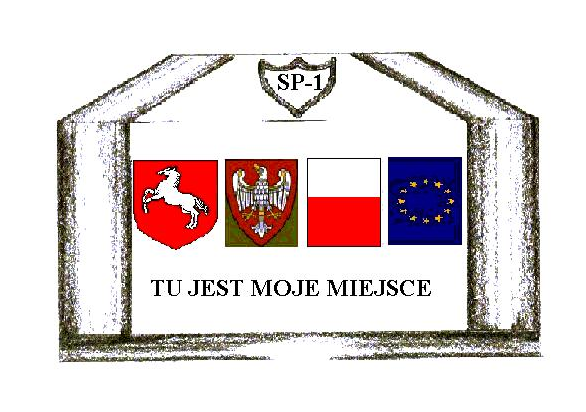 